EKSPERIMENT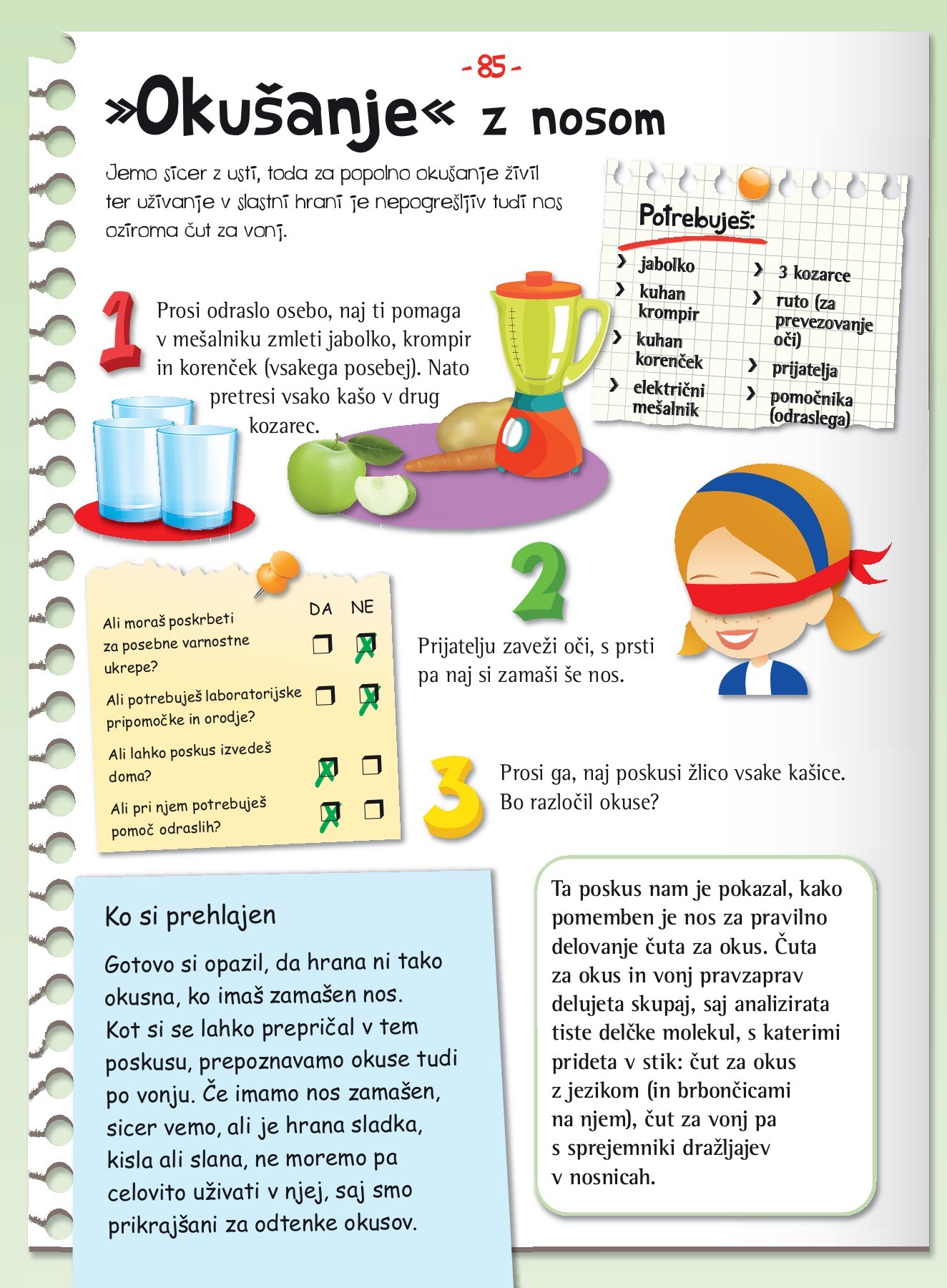 Oglej si video posnetek in potem še sam naredi poskus https://www.youtube.com/watch?v=HcpPNO3IA-s…eksperiment si lahko razlagamo tudi tako:Poper so virusi, ki jih imamo na rokah. Če si roke umijemo samo z vodo, virusov ne preženemo; ko uporabimo milo in vodo pa viruse umijemo iz rok   